Coinníollacha oibreÉist le triúr ag déanamh cur síos ar an bpost atá acu. Cuir  leis an bhfreagra ceart nó leis na freagraí cearta i ngach cás. 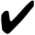 Coinníollacha oibreImogenSeo an méid a dúirt Imogen sa mhír éisteachta. Léigh an sliocht seo amach os ard leis an duine atá in aice leat, líne ar líne. Freagair na ceisteanna a ghabhann leis. Is rúnaí mé in Ospidéal Thamhlachta. Is post lánaimseartha é agus is maith liom é go mór. Ní post buan é, áfach. Beidh mé dífhostaithe i gceann cúpla mí. Tá an pá an-mhaith – sin rud maith. Caithim éide rúnaí, cosúil le gach rúnaí eile san ospidéal. Tosaím ag obair go moch ar maidin, mar sin téim abhaile ag leathuair tar éis a ceathair. Is breá liom é sin!Cén post atá ag Imogen?_______________________________________________________Scríobh amach na briathra atá luaite sa sliocht. Ansin, scríobh san fhoirm dhiúltach iad._______________________________________________________Cad iad na focail a úsáideann Imogen chun cur síos a dhéanamh ar a stádas oibre?_______________________________________________________Caitheann Imogen éide rúnaí. An gcaitheann tú éide oibre? Cuir an cheist sin ar an duine atá in aice leat. ________________________________________________________An bhfuil aon chosúlachtaí / difríochtaí idir phost Imogen agus do phost féin? Cad iad?Cuir an cheist sin ar an duine atá in aice leat. ________________________________________________________________________________________________________________________________________________________________________Treoracha don mhúinteoirCoinníollacha oibre						       ÉisteachtLe múineadhCur síos a dhéanamh ar phoist, ar stádas oibre agus ar choinníollacha oibre.MoltaíTabhair cóip den bhileog Coinníollacha oibre do gach duine sa rang.Abair leo éisteacht le Síle, Máirtín agus Imogen ag cur síos ar na coinníollacha oibre atá acu. Caithfidh na foghlaimeoirí tic a chur leis an bhfreagra ceart nó leis na freagraí cearta i ngach cás. Seinn an mhír cúpla uair. Ceartaigh an ghníomhaíocht trí iarraidh ar na foghlaimeoirí abairtí iomlána a chumadh mar shampla: Oibríonn Síle i siopa. Tabhair cóip den bhileog Coinníollacha oibre - Imogen do gach duine sa rang. Roinn an rang i mbeirteanna. Mínigh na treoracha atá ag barr na bileoige do na foghlaimeoirí. Léifidh siad an sliocht amach os ard, líne ar líne le chéile. Ansin, freagróidh siad na ceisteanna a ghabhann leis. Léigh trí na ceisteanna leo le cinntiú go dtuigeann siad iad. Téigh timpeall an ranga fad is atá na foghlaimeoirí i mbun na gníomhaíochta, ag cabhrú agus ag éisteacht leo. Ceartaigh aon bhotúin a thugann tú faoi deara. Ceartaigh an ghníomhaíocht trí iarraidh ar na foghlaimeoirí na freagraí a léamh amach.Moltar na gníomhaíochtaí seo a nascadh leis an mbileog Cad a dhéanaim? (Léitheoireacht) nó leis an ngníomhaíocht An Freagra Ceart sna gníomhaíochtaí An Banc Teanga.   ScriptSíle: Is cúntóir siopa mé agus oibrím gach deireadh seachtaine nuair a bhíonn an siopa gnóthach. Tosaím gach maidin ag a deich a chlog agus críochnaím ag a sé a chlog um thráthnóna. Is post buan páirtaimseartha é. Níl an pá rómhaith ach is breá liom mo phost. Máirtín: Is múinteoir páirtaimseartha mé i scoil bheag cailíní. Múinim ceol. Oibrím gach maidin. Tosaím gach lá ag ceathrú chun a naoi. Críochnaím ag ceathrú tar éis a haon, téim abhaile agus seinnim ceol. Ní maith liom bheith ag obair sa scoil – is fearr liom ceol a sheinm sa teach tábhairne san oíche. Tá an tuarastal go maith áfach, agus na laethanta saoire! Imogen: Is rúnaí mé in Ospidéal Thamhlachta. Is post lánaimseartha é agus is maith liom é go mór. Ní post buan é, áfach. Beidh mé dífhostaithe i gceann cúpla mí. Tá an pá an-mhaith – sin rud maith. Caithim éide rúnaí cosúil le gach rúnaí eile san ospidéal. Tosaím ag obair go moch ar maidin, mar sin téim abhaile ag leathuair tar éis a ceathair. Is breá liom é sin!FreagraíCoinníollach oibre ImogenIs rúnaí í.Tá, caithim, tosaím, téim. / Níl, ní chaithim, ní thosaím, ní théim.post lánaimseartha, post buan, dífhostaithe, pá an-mhaith. SolúbthaSolúbthaSíle Oibríonn Síle 		i mbanc __ 			i siopa __ Oibríonn sí 			Luan – Aoine __ 		ag an deireadh seachtaine __Tosaíonn sí obair 		ag 10.00 a.m. __ 		ag 10.00 p.m. __ An maith léi a post? 	Is maith __ 			Ní maith __Cén cineál poist é? 		Buan __ 			Sealadach __ An bhfuil an pá go maith? Tá __	 			Níl __ Máirtín Oibríonn Máirtín 		i scoil chailíní __ 		i scoil bheag __ Oibríonn sé 			ar maidin __	 		an lá ar fad __ Tosaíonn sé obair 		ag 8.45 a.m. __ 		ag 9.15 a.m. __ Críochnaíonn sé 		ag 1.15 p.m. __ 		ag 3.45 p.m. __ Cén cineál poist é? 		Lánaimseartha __ 		Páirtaimseartha __ ImogenOibríonn Imogen 		in oifig __ 			in ospidéal __ An gcaitheann sí éide? 	Caitheann __ 		Ní chaitheann __Críochnaíonn sí obair 	ag 4.30 p.m. __ 		ag 5.00 p.m. __ An maith léi a post? 	Is maith __ 			Ní maith __ Cén cineál poist é? 		Lánaimseartha __ 		Sealadach __ An bhfuil an pá go maith? 	Tá __ 				Níl __